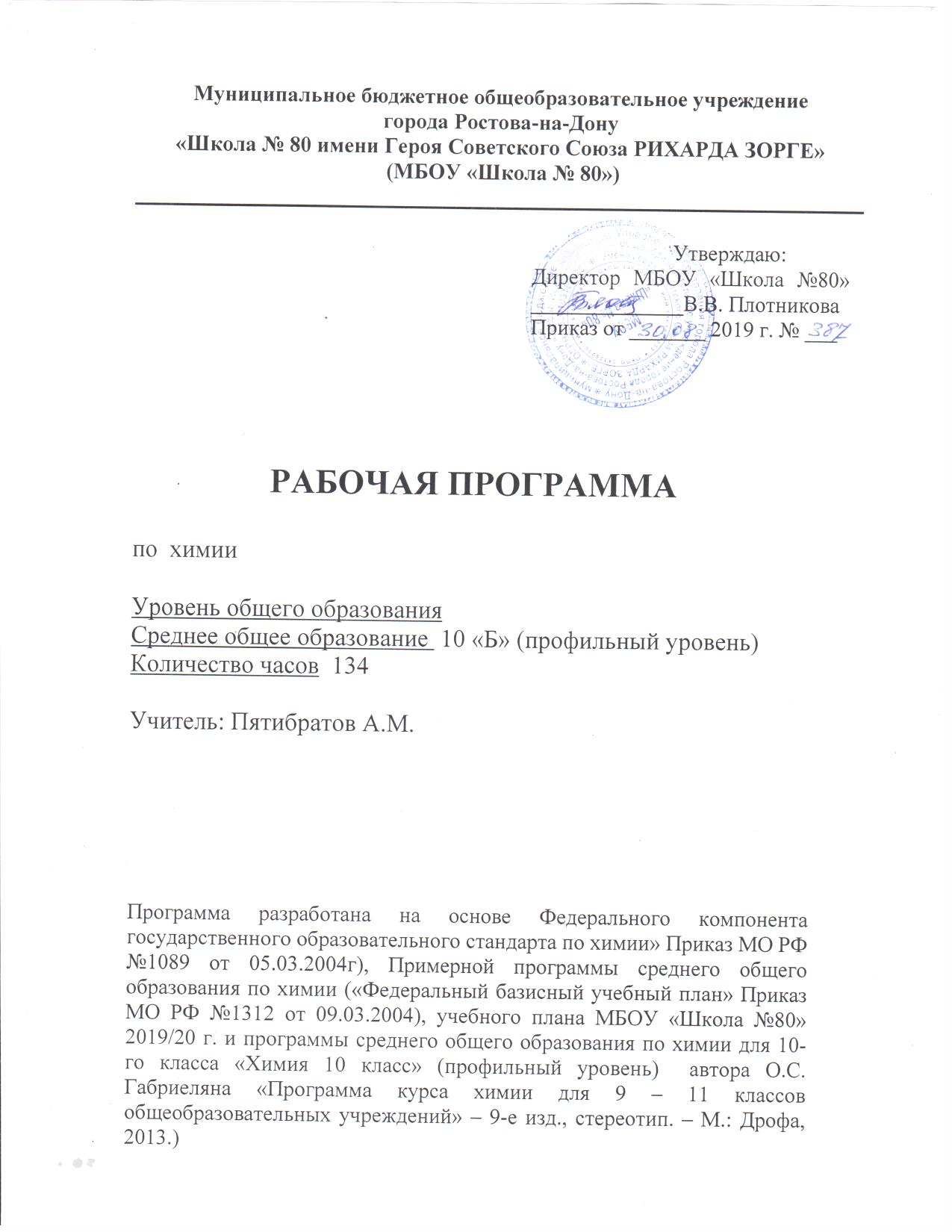 Пояснительная запискаПрограмма по химии для 10-11 классов общеобразовательных учреждений является логическим продолжением авторского курса для основной школы. Поэтому она разработана с опорой на курс химии 8-9 классов. Результатом этого явилось то, что некоторые, преимущественно теоретические темы курса химии основной школы рассматриваются снова, но уже на более высоком, расширенном и углубленном уровне. Автор делает это осознанно с целью формирования целостной химической картины мира и для обеспечения преемственности между основной и старшей ступенями обучения в общеобразовательных учреждениях.Курс четко делится на две части соответственно годам обучения: органическую (10 класс) и общую химию (11 класс). Органическая химия рассматривается в 10 классе и строится с учетом знаний, полученных учащимися в основной школе. Поэтому ее изучение начинается с повторения важнейших понятий органической химии, рассмотренных в основной школе.После повторения важнейших понятий рассматривается строение и классификация органических соединений, теоретическую основу которой составляет современная теория химического строения с некоторыми элементами электронной теории и стереохимии. Логическим продолжением ведущей идеи о взаимосвязи (состав — строение — свойства) веществ является тема «Химические реакции в органической химии», которая знакомит учащихся с классификацией реакций в органической химии и дает представление о некоторых механизмах их протекания.Полученные в первых темах теоретические знания учащихся затем закрепляются и развиваются на богатом фактическом материале химии классов органических соединений, которые рассматриваются в порядке усложнения от более простых (углеводородов) до наиболее сложных (биополимеров). Такое построение курса позволяет усилить дедуктивный подход к изучению органической химии.Данная программа реализована в учебниках:-Габриелян О. С., Маскаев Ф. Н., Пономарев С. Ю., Теренин В. И. Химия. 10 кл. Профильный уровень. — М.: Дрофа, 2013 г.;Главной целью образования является развитие ребенка как компетентной личности путем включения его в различные виды ценностной человеческой деятельности: учеба, познания, коммуникация, профессионально-трудовой выбор, личностное саморазвитие, ценностные ориентации, поиск смыслов жизнедеятельности. С этих позиций обучение рассматривается как процесс овладения не только определенной суммой знаний и системой соответствующих умений и навыков, но и как процесс овладения компетенциями.Это определило цель обучения химии:• освоение знаний о химической составляющей естественнонаучной картины мира, важнейших химических понятиях, законах и теориях органической химии; • овладение умениями применять полученные знания для объяснения разнообразных химических явлений и свойств органических веществ, оценки роли органической химии в развитии современных технологий и получении новых материалов;развитие познавательных интересов и интеллектуальных способностей в процессе самостоятельного приобретения химических знаний с использованием различных источников информации, в том числе компьютерных; воспитание убежденности в позитивной роли органической химии в жизни современного общества, необходимости химически грамотного отношения к своему здоровью и окружающей среде; применение полученных знаний и умений для безопасного использования веществ и материалов в быту, сельском хозяйстве и на производстве, решения практических задач в повседневной жизни, предупреждения явлений, наносящих вред здоровью человека и окружающей среде. На основании требований Государственного образовательного стандарта 2004 г. в содержании рабочей программы предполагается реализовать актуальные в настоящее время компетентностный, личностно-ориентированный, деятельностный подходы, которые определяют задачи обучения: формирование знаний основ органической химии - важнейших фактов, понятий, законов и теорий, языка науки, доступных обобщений мировоззренческого характера;развитие умений наблюдать и объяснять химические явления, соблюдать правила техники безопасности при работе с веществами в химической лаборатории и в повседневной жизни;развитие интереса к органической химии как возможной области будущей практической деятельности;развитие интеллектуальных способностей и гуманистических качеств личности;формирование экологического мышления, убежденности в необходимости охраны окружающей средыКомпетентностный подход определяет следующие особенности предъявления содержания образования: оно представлено в виде трех тематических блоков, обеспечивающих формирование компетенций. Они предусматривают воспроизведение учащимися определенных сведений об органических веществах и химических процессах, применение теоретических знаний (понятий, законов, теорий химии) - это обеспечивает развитие учебно-познавательной и рефлексивной компетенций. Использование различных способов деятельности (составление формул и уравнений, решение расчетных задач и др.), а также проверку практических умений проводить химический эксперимент, соблюдая при этом правила техники безопасности- это обеспечивает развитие коммуникативной компетенции учащихся. Таким образом, рабочая программа обеспечивает взаимосвязанное развитие и совершенствование ключевых, общепредметных и предметных компетенций.Принципы отбора содержания связаны с преемственностью целей образования на различных ступенях и уровнях обучения, логикой внутрипредметных связей, а также с возрастными особенностями развития учащихся.Личностная ориентация образовательного процесса выявляет приоритет воспитательных и развивающих целей обучения. Способность учащихся понимать причины и логику развития химических процессов открывает возможность для осмысленного восприятия всего, что происходит вокруг. Система учебных занятий призвана способствовать развитию личностной самоидентификации, гуманитарной культуры школьников, усилению мотивации к социальному познанию и творчеству, воспитанию личностно и общественно востребованных качеств, в том числе гражданственности, толерантности.Деятельностный подход отражает стратегию современной образовательной политики: необходимость воспитания человека и гражданина, интегрированного в современное ему общество, нацеленного на совершенствование этого общества. Система уроков сориентирована не столько на передачу «готовых знаний», сколько на формирование активной личности, мотивированной к самообразованию, обладающей достаточными навыками и психологическими установками к самостоятельному поиску, отбору, анализу и использованию информации. Это поможет выпускнику адаптироваться в мире, где объем информации, растет в геометрической прогрессии, где социальная и профессиональная успешность напрямую зависят от позитивного отношения к новациям, самостоятельности мышления и инициативности, от готовности проявлять творческий подход к делу, искать нестандартные способы решения проблем, от готовности к конструктивному взаимодействию с людьми.Настоящая рабочая программа учитывает направленность класса, в котором будет осуществляться учебный процесс, и органична по отношению к психолого-педагогическим особенностям возраста. Учащиеся 10 класса химико-биологического профиля обладают достаточными знаниями и навыками, для изучения курса органической химии, мотивированы к самообразованию, готовы проявлять творческий подход к делу, искать нестандартные способы решения проблем.Согласно действующему в школе учебному плану на 2019-2020 учебный год и с учетом направленности класса осуществляются вариант организации процесса обучения: В 10 «Б» классе преподавание химии идет на профильном уровне (4часа в неделю)В соответствии с этим реализуется программа курса химии для 8-11 классов общеобразовательных учреждений О.С. Габриеляна (Дрофа 2013-14). С учетом уровневой специфики классов выстроена система учебных занятий (уроков), спроектированы цели, задачи, ожидаемые результаты обучения (планируемые результаты), что представлено в схематической форме ниже.    Основой целеполагания является обновление требований к уровню подготовки выпускников в системе естественнонаучного образования, отражающее важнейшую особенность педагогической концепции государственного стандарта переход от суммы «предметных результатов» (то есть образовательных результатов, достигаемых в рамках отдельных учебных предметов) к межпредметным и интегративным результатам. Такие результаты представляют собой обобщенные способы деятельности, которые отражают специфику не отдельных предметов, а ступеней общего образования. В государственном стандарте они зафиксированы как общие учебные умения, навыки и способы человеческой деятельности, что предполагает повышенное внимание к развитию межпредметных связей курса химииДидактическая модель обучения и педагогические средства отражают модернизацию основ учебного процесса, их переориентацию на достижение конкретных результатов в виде сформированных умений и навыков учащихся, обобщенных способов деятельности. Формирование целостных представлений о химии будет осуществляться в ходе творческой деятельности учащихся на основе личностного осмысления химических фактов и явлений. Особое внимание уделяется познавательной активности учащихся, их мотивированности к самостоятельной учебной работе. Это предполагает все более широкое использование нетрадиционных форм уроков, в том числе методики деловых и ролевых игр, проблемных дискуссий, проектной деятельности и т.д.Для химического образования приоритетным можно считать развитие умений самостоятельно и мотивированно организовывать свою познавательную деятельность (от постановки цели до получения и оценки результата); использовать элементы причинно-следственного и структурно-функционального анализа; определять сущностные характеристики изучаемого объекта, самостоятельно выбирать критерии для сравнения, сопоставления, оценки и классификации объектов. В плане это является основой для целеполагания. 
На ступени основной школы задачи учебных занятий (в схеме - планируемый результат) определены как закрепление умений разделять процессы на этапы, звенья, выделять характерные причинно-следственные связи, определять структуру объекта познания, значимые функциональные связи и отношения между частями целого, сравнивать, сопоставлять, классифицировать, ранжировать объекты по одному или нескольким предложенным основаниям, критериям. Принципиальное значение в рамках курса приобретает умение различать факты, мнения, доказательства, гипотезы, аксиомы. При выполнении творческих работ формируется умение определять адекватные способы решения учебной задачи на основе заданных алгоритмов, комбинировать известные алгоритмы деятельности в ситуациях, не предполагающих стандартного применения одного из них, мотивированно отказываться от образца деятельности, искать оригинальные решения.Учащиеся должны приобрести умения по формированию собственного алгоритма решения познавательных задач формулировать проблему и цели своей работы, определять адекватные способы и методы решения задачи, прогнозировать ожидаемый результат и сопоставлять его с собственными химическими знаниями. Учащиеся должны научиться представлять результаты индивидуальной и групповой познавательной деятельности в формах конспекта, реферата, рецензии, публичной презентации.Большую значимость на этой ступени образования сохраняет информационно-коммуникативная деятельность учащихся, в рамках которой развиваются умения и навыки поиска нужной информации по заданной теме в источниках различного типа, извлечения необходимой информации из источников, созданных в различных знаковых системах (текст, таблица, график, диаграмма, аудиовизуальный ряд и др.), перевода информации из одной знаковой системы в другую (из текста в таблицу, из аудиовизуального ряда в текст и др.), выбора знаковых систем адекватно познавательной и коммуникативной ситуации, отделения основной информации от второстепенной, критического оценивания достоверности полученной информации, передачи содержания информации адекватно поставленной цели (сжато, полно, выборочно). Учащиеся должны уметь развернуто обосновывать суждения, давать определения, приводить доказательства (в том числе от противного), объяснять изученные положения на самостоятельно подобранных конкретных примерах, владеть основными видами публичных выступлений (высказывания, монолог, дискуссия, полемика), следовать этическим нормам и правилам ведения диалога, диспута. Предполагается уверенное использование учащимися мультимедийных ресурсов и компьютерных технологий для обработки, передачи, систематизации информации, создания баз данных, презентации результатов познавательной и практической деятельности. С точки зрения развития умений и навыков рефлексивной деятельности, особое внимание уделено способности учащихся самостоятельно организовывать свою учебную деятельность (постановка цели, планирование, определение оптимального соотношения цели и средств и др.), оценивать ее результаты, определять причины возникших трудностей и пути их устранения, осознавать сферы своих интересов и соотносить их со своими учебными достижениями, чертами своей личности.Стандарт ориентирован на воспитание школьника гражданина и патриота России, развитие духовно-нравственного мира школьника, его национального самосознания. Эти положения нашли отражение в содержании уроков. В процессе обучения должно быть сформировано умение формулировать свои мировоззренческие взгляды и на этой основе - воспитание гражданственности и патриотизма.Содержание программы «Химия» 10 КЛАСС профильный  уровень (4ч в неделю; всего 134 ч, из них 10 ч — резервное время)Исходными документами для составления примера рабочей программы явились:Федеральный компонент государственного стандарта общего образования, утвержденный приказом Минобразования РФ № 1089 от 09.03.2004; Федеральный базисный учебный план для среднего (полного) общего образования, утвержденный приказом Минобразования РФ № 1312 от 05.03. 2004; Федеральный перечень учебников, рекомендованных (допущенных) Министерством образования к использованию в образовательном процессе в образовательных учреждениях, реализующих образовательные программы общего образования на 2019/2020 учебный год, утвержденным Приказом МО РФ .; Письмо Минобрнауки России от 01.04.2005 № 03-417 «О перечне учебного и компьютерного оборудования для оснащения образовательных учреждений» Рабочая программа курса химии 10 класса (профильный уровень) разработана на основе Примерной программы среднего (полного) общего образования по химии (профильный уровень), Программы курса химии   для 10 класса общеобразовательных учреждений (базовый уровень), автор О.С. Габриелян, 2013-14,  и Государственного образовательного стандарта.   Программа рассчитана на 137 часов (4 часа в неделю). Эта разница компенсируется за счет отведенного резервного времени.Содержание  программы по темам:Введение (8 ч)Предмет органической химии. Особенности строения и свойств органических соединений. Значение и роль органической химии в системе естественных наук и в жизни общества. Краткий очерк истории развития органической химии.Предпосылки создания теории строения: теория радикалов и теория типов, работы А. Кекуле, Э. Франкланда и А. М. Бутлерова, съезд врачей и естествоиспытателей в г. Шпейере. Основные положения теории строения органических соединений А.М. Бутлерова. Химическое строение и свойства органических веществ. Изомерия на примере н-бутана и изобутана.Электронное облако и орбиталь, их формы: s и р. Электронные и электронно-графические формулы атома углерода в нормальном и возбужденном состояниях. Ковалентная химическая связь и ее разновидности: s u p. Водородная связь. Сравнение обменного и донорно-акцепторного механизмов образования ковалентной связи.Первое валентное состояние — sp3-гибридизация — на примере молекулы метана и других алканов. Второе валентное состояние — sр2-гибридизация — на примере молекулы этилена. Третье валентное состояние — sp-гибридизация — на примере молекулы-ацетилена. Геометрия молекул рассмотренных веществ и характеристика видов ковалентной связи в них. Модель Гиллеспи для объяснения взаимного отталкивания гибридных орбиталей и их расположения в пространстве с минимумом энергии.Демонстрации. Коллекция органических веществ, материалов и изделий из них. Модели молекул СН4 и СН3ОН; С2Н2, С2Н4 и С6Н6; н-бутана и изобутана. Взаимодействие натрия с этанолом и отсутствие взаимодействия с диэтиловым эфиром. Коллекция полимеров, природных и синтетических каучуков, лекарственных препаратов, красителей. Шаростержневые и объемные модели молекул Н2, С12, N2, H2O, СН4. Шаростержневые и объемные модели СН4, С2Н4, С2Н2. Модель, выполненная из воздушных шаров, демонстрирующая отталкивание гибридных орбиталей.ТЕМА 1 Строение и классификация органических соединений (13 ч)Классификация органических соединений по строению «углеродного скелета»: ациклические (алканы, алкены, алкины, алкадиены), карбоциклические (циклоалканы и арены) и гетероциклические. Классификация органических соединений по функциональным группам: спирты, фенолы, простые эфиры, альдегиды, кетоны, карбоновые кислоты, сложные эфиры.Номенклатура тривиальная, рациональная и ИЮПАК. Рациональная номенклатура как предшественник номенклатуры ИЮПАК. Принципы образования названий органических соединений по ИЮПАК: замещения, родоначальной структуры, старшинства характеристических групп (алфавитный порядок).Структурная изомерия и ее виды: изомерия «углеродного скелета», изомерия положения (кратной связи и функциональной группы), межклассовая изомерия. Пространственная изомерия и ее виды: геометрическая и оптическая. Биологическое значение оптической изомерии. Отражение особенностей строения молекул геометрических и оптических изомеров в их названиях.Демонстрации. Образцы представителей различных классов органических соединений и шаростержневые или объемные модели их молекул. Таблицы «Название алканов и алкильных заместителей» и «Основные классы органических соединений». Шаростержневые модели органических соединений различных классов. Модели молекул изомеров разных видов изомерии.ТЕМА 2 Химические реакции в органической химии  (6 ч)Понятие о реакциях замещения. Галогенирование алканов и аренов, щелочной гидролиз галогеналканов.Понятие о реакциях присоединения. Гидрирование, гидрогалогенирование, галогенирование. Реакции полимеризации и поликонденсации.Понятие о реакциях отщепления (элиминирования). Дегидрирование алканов. Дегидратация спиртов. Дегидрохлорирование на примере галогеналканов. Понятие о крекинге алканов и деполимеризации полимеров.Реакции изомеризации.Гомолитический и гетеролитический разрыв ковалентной химической связи; образование ковалентной связи по донорно-акцепторному механизму. Понятие о нуклеофиле и электрофиле. Классификация реакций по типу реагирующих частиц (нуклеофильные и электрофильные) и принципу изменения состава молекулы. Взаимное влияние атомов в молекулах органических веществ. Индуктивный и мезомерный эффекты. Правило Марковникова.Расчетные задачи. 1. Вычисление выхода продукта реакции от теоретически возможного. 2. Комбинированные задачи.Демонстрации. Взрыв смеси метана с хлором. Обесцвечивание бромной воды этиленом и ацетиленом. Получение фенолоформальдегидной смолы. Деполимеризация полиэтилена. Получение этилена и этанола. Крекинг керосина. Взрыв гремучего газа. Горение метана или пропанобутановой смеси (из газовой зажигалки). Взрыв смеси метана или пропанобутановой смеси с кислородом (воздухом).ТЕМА 3 Углеводороды (31 ч)Понятие об углеводородах.Природные источники углеводородов. Нефть и ее промышленная переработка. Фракционная перегонка, термический и каталитический крекинг. Природный газ, его состав и практическое использование. Каменный уголь. Коксование каменного угля. Происхождение природных источников углеводородов. Риформинг, алкилирование и ароматизация нефтепродуктов. Экологические аспекты добычи, переработки и использования полезных ископаемых.Алканы. Гомологический ряд и общая формула алканов. Строение молекулы метана и других алканов. Изомерия алканов. Физические свойства алканов. Алканы в природе. Промышленные способы получения: крекинг алканов, фракционная перегонка нефти. Лабораторные способы получения алканов: синтез Вюрца, декарбоксилирование солей карбоновых кислот, гидролиз карбида алюминия. Реакции замещения. Горение алканов в различных условиях. Термическое разложение алканов. Изомеризация алканов. Применение алканов. Механизм реакции радикального замещения, его стадии. Практическое использование знаний о механизме (свободно-радикальном) реакций в правилах техники безопасности в быту и на производстве.Алкены. Гомологический ряд и общая формула алкенов. Строение молекулы этилена и других алкенов. Изомерия алкенов: структурная и пространственная. Номенклатура и физические свойства алкенов. Получение этиленовых углеводородов из алканов, галогеналканов и спиртов. Поляризация π-связи в молекулах алкенов на примере пропена. Понятие об индуктивном (+I) эффекте на примере молекулы пропена. Реакции присоединения (галогенирование, гидрогалогенирование, гидратация, гидрирование). Реакции окисления и полимеризации алкенов. Применение алкенов на основе их свойств. Механизм реакции электрофильного присоединения к алкенам. Окисление алкенов в «мягких» и «жестких» условиях.Алкины. Гомологический ряд алкинов. Общая формула. Строение молекулы ацетилена и других алкинов. Изомерия алкинов. Номенклатура ацетиленовых углеводородов. Получение алкинов: метановый и карбидный способы. Физические свойства алкинов. Реакции присоединения: галогенирование, гидрогалогенирование, гидратация (реакция Кучерова), гидрирование. Тримеризация ацетилена в бензол. Применение алкинов. Окисление алкинов. Особые свойства терминальных алкинов.Алкадиены. Общая формула алкадиенов. Строение молекул. Изомерия и номенклатура алкадиенов. Физические свойства. Взаимное расположение π-связей в молекулах алкадиенов: кумулированное, сопряженное, изолированное. Особенности строения сопряженных алкадиенов, их получение. Аналогия в химических свойствах алкенов и алкадиенов. Полимеризация алкадиенов. Натуральный и синтетический каучуки. Вулканизация каучука. Резина. Работы С.В. Лебедева. Особенности реакций присоединения к алкадиенам с сопряженными π-связями.Циклоалканы. Понятие о циклоалканах и их свойствах. Гомологический ряд и общая формула циклоалканов. Напряжение цикла в С3Н6, С4Н8 и С5Н10, конформации С6Н12. Изомерия циклоалканов (по «углеродному скелету», цис-, транс-, межклассовая). Химические свойства циклоалканов: горение, разложение, радикальное замещение, изомеризация. Особые свойства циклопропана, циклобутана.Арены. Бензол как представитель аренов. Строение молекулы бензола. Сопряжение π-связей. Изомерия и номенклатура аренов, их получение. Гомологи бензола. Влияние боковой цепи на электронную плотность сопряженного π-облака в молекулах гомологов бензола на примере толуола. Химические свойства бензола. Реакции замещения с участием бензола: галогенирование, нитрование и алкилирование. Применение бензола и его гомологов. Радикальное хлорирование бензола. Механизм и условия проведения реакции радикального хлорирования бензола. Каталитическое гидрирование бензола. Механизм реакций электрофильного замещения: галогенирования и нитрования бензола и его гомологов. Сравнение реакционной способности бензола и толуола в реакциях замещения. Ориентирующее действие группы атомов СН3— в реакциях замещения с участием толуола. Ориентанты I и II рода в реакциях замещения с участием аренов. Реакции боковых цепей алкилбензолов.Расчетные задачи. 1. Нахождение молекулярной формулы органического соединения по массе (объему) продуктов сгорания. 2. Нахождение молекулярной формулы вещества по его относительной плотности и массовой доле элементов в соединениях. 3. Комбинированные задачи.Демонстрации. Коллекция «Природные источники углеводородов». Сравнение процессов горения нефти и природного газа. Образование нефтяной пленки на поверхности воды. Каталитический крекинг парафина. Растворение парафина в бензине и испарение растворителя из смеси. Плавление парафина и его отношение к воде (растворение, сравнение плотностей, смачивание). Разделение смеси бензин — вода с помощью делительной воронки.Получение метана из ацетата натрия и гидроксида натрия. Модели молекул алканов — шаростержневые и объемные. Горение метана, пропанобутановой смеси, парафина в условиях избытка и недостатка кислорода. Взрыв смеси метана с воздухом. Отношение метана, пропанобутановой смеси, бензина, парафина к бромной воде и раствору перманганата калия. Взрыв смеси метана и хлора, инициируемый освещением. Восстановление оксида меди (II) парафином.Шаростержневые и объемные модели молекул структурных и пространственных изомеров алкенов. Объемные модели молекул алкенов. Получение этена из этанола. Обесцвечивание этеном бромной воды. Обесцвечивание этеном раствора перманганата калия. Горение этена.Получение ацетилена из карбида кальция. Физические свойства. Взаимодействие ацетилена с бромной водой. Взаимодействие ацетилена с раствором перманганата калия. Горение ацетилена. Взаимодействие ацетилена с раствором соли меди или серебра.Модели (шаростержневые и объемные) молекул алкадиенов с различным взаимным расположением π-связей. Деполимеризация каучука. Модели (шаростержневые и объемные) молекул алкадиенов с различным взаимным расположением π-связей. Коагуляция млечного сока каучуконосов (молочая, одуванчиков или фикуса).Шаростержневые модели молекул циклоалканов и алкенов. Отношение циклогексана к раствору перманганата калия и бромной воде.Шаростержневые и объемные модели молекул бензола и его гомологов. Разделение с помощью делительной воронки смеси бензол — вода. Растворение в бензоле различных органических и неорганических (например, серы) веществ. Экстрагирование красителей и других веществ (например, иода) бензолом из водных растворов. Горение бензола. Отношение бензола к бромной воде и раствору перманганата калия. Получение нитробензола. Обесцвечивание толуолом подкисленного раствора перманганата калия и бромной воды.Лабораторные опыты. 1. Построение моделей молекул алканов. 2. Сравнение плотности и смешиваемости воды и углеводородов. 3. Построение моделей молекул алкенов. 4. Обнаружение алкенов в бензине. 5. Получение ацетилена и его реакции с бромной водой и раствором перманганата калия.ТЕМА 4 Кислородсодержащие органические вещества(  37  часов)Спирты и фенолы (8 часов)Спирты. Состав и классификация спиртов. Изомерия спиртов (положение гидроксильных групп, межклассовая, «углеродного скелета»). Физические свойства спиртов, их получение. Межмолекулярная водородная связь. Особенности электронного строения молекул спиртов. Химические свойства спиртов, обусловленные наличием в молекулах гидроксильных групп: образование алкоголятов, взаимодействие с галогеноводородами, межмолекулярная и внутримолекулярная дегидратация, этерификация, окисление и дегидрирование спиртов. Особенности свойств многоатомных спиртов. Качественная реакция на многоатомные спирты. Важнейшие представители спиртов. Физиологическое действие метанола и этанола. Алкоголизм, его последствия. Профилактика алкоголизма.Фенолы. Фенол, его физические свойства и получение. Химические свойства фенола как функция его строения. Кислотные свойства. Взаимное влияние атомов и групп в молекулах органических веществ на примере фенола. Поликонденсация фенола с формальдегидом. Качественная реакция на фенол. Применение фенола. Классификация фенолов. Сравнение кислотных свойств веществ, содержащих гидроксильную группу: воды, одно- и многоатомных спиртов, фенола. Электрофильное замещение в бензольном кольце. Применение производных фенола.Расчетные задачи. Вычисления по термохимическим уравнениям.Демонстрации. Физические свойства этанола, пропанола-1 и бутанола-1. Шаростержневые модели молекул изомеров с молекулярными формулами С3Н8О и С4Н10О. Количественное вытеснение водорода из спирта натрием. Сравнение реакций горения этилового и пропилового спиртов. Сравнение скоростей взаимодействия натрия с этанолом, пропанолом-2, глицерином. Получение простого эфира. Получение сложного эфира. Получение этена из этанола. Растворимость фенола в воде при обычной и повышенной температуре. Вытеснение фенола из фенолята натрия угольной кислотой. Реакция фенола с хлоридом железа (III). Реакция фенола с формальдегидом.Лабораторные опыты. 6. Построение моделей молекул изомерных спиртов. 7. Растворимость спиртов с различным числом атомов углерода в воде. 8. Растворимость многоатомных спиртов в воде. 9. Взаимодействие многоатомных спиртов с гидроксидом меди (II). 10. Взаимодействие водного раствора фенола с бромной водой.ТЕМА 5 Альдегиды. Кетоны  (9  часов)Строение молекул альдегидов и кетонов, их изомерия и номенклатура. Особенности строения карбонильной группы. Физические свойства формальдегида и его гомологов. Отдельные представители альдегидов и кетонов. Химические свойства альдегидов, обусловленные наличием в молекуле карбонильной группы атомов (гидрирование, окисление аммиачными растворами оксида серебра и гидроксида меди (II)). Качественные реакции на альдегиды. Реакция поликонденсации формальдегида с фенолом. Особенности строения и химических свойств кетонов. Нуклеофильное присоединение к карбонильным соединениям. Присоединение циановодорода и гидросульфита натрия. Взаимное влияние атомов в молекулах. Галогенирование альдегидов и кетонов по ионному механизму на свету. Качественная реакция на метилкетоны.Демонстрации. Шаростержневые модели молекул альдегидов и изомерных им кетонов. Окисление бензальдегида на воздухе. Реакция «серебряного зеркала». Окисление альдегидов гидроксидом меди (II).Лабораторные опыты. 11. Построение моделей молекул изомерных альдегидов и кетонов. 12. Реакция «серебряного зеркала». 13. Окисление альдегидов гидроксидом меди (II). 14. Окисление бензальдегида кислородом воздуха.ТЕМА 6 Карбоновые кислоты, сложные эфиры и жиры (11 часов)Карбоновые кислоты. Строение молекул карбоновых кислот и карбоксильной группы. Классификация и номенклатура карбоновых кислот. Физические свойства карбоновых кислот и их зависимость от строения молекул. Карбоновые кислоты в природе. Биологическая роль карбоновых кислот. Общие свойства неорганических и органических кислот (взаимодействие с металлами, оксидами металлов, основаниями, солями). Влияние углеводородного радикала на силу карбоновой кислоты. Реакция этерификации, условия ее проведения. Химические свойства непредельных карбоновых кислот, обусловленные наличием π-связи в молекуле. Реакции электрофильного замещения с участием бензойной кислоты.Сложные эфиры. Строение сложных эфиров. Изомерия сложных эфиров («углеродного скелета» и межклассовая). Номенклатура сложных эфиров. Обратимость реакции этерификации, гидролиз сложных эфиров. Равновесие реакции этерификации — гидролиза; факторы, влияющие на него. Решение расчетных задач на определение выхода продукта реакции (в %) от теоретически возможного, установление формулы и строения вещества по продуктам его сгорания (или гидролиза).Жиры. Жиры — сложные эфиры глицерина и карбоновых кислот. Состав и строение жиров. Номенклатура и классификация жиров. Масла. Жиры в природе. Биологические функции жиров. Свойства жиров. Омыление жиров, получение мыла. Объяснение моющих свойств мыла. Гидрирование жидких жиров. Маргарин. Понятие о CMC. Объяснение моющих свойств мыла и CMC (в сравнении).Демонстрации. Знакомство с физическими свойствами некоторых карбоновых кислот: муравьиной, уксусной, пропионовой, масляной, щавелевой, лимонной, олеиновой, стеариновой, бензойной. Возгонка бензойной кислоты. Отношение различных карбоновых кислот к воде. Сравнение кислотности среды водных растворов муравьиной и уксусной кислот одинаковой молярности. Получение приятно пахнущего сложного эфира. Отношение к бромной воде и раствору перманганата калия предельной и непредельной карбоновых кислот. Шаростержневые модели молекул сложных эфиров и изомерных им карбоновых кислот. Отношение сливочного, подсолнечного и машинного масла к водным растворам брома и перманганата калия.Лабораторные опыты. 15. Построение моделей молекул изомерных карбоновых кислот и сложных эфиров. 16. Сравнение силы уксусной и соляной кислот в реакциях с цинком. 17. Сравнение растворимости в воде карбоновых кислот и их солей. 18. Взаимодействие карбоновых кислот с основными оксидами, основаниями, амфотерными гидроксидами и солями. 19. Растворимость жиров в воде и органических растворителях.Экспериментальные задачи. 1. Распознавание растворов ацетата натрия, карбоната натрия, силиката натрия и стеарата натрия. 2. Распознавание образцов сливочного масла и маргарина. 3. Получение карбоновой кислоты из мыла. 4. Получение уксусной кислоты из ацетата натрия.ТЕМА 7 Углеводы (9 ч)Моно-, ди- и полисахариды. Представители каждой группы.Биологическая роль углеводов. Их значение в жизни человека и общества.Моносахариды. Глюкоза, ее физические свойства. Строение молекулы. Равновесия в растворе глюкозы. Зависимость химических свойств глюкозы от строения молекулы. Взаимодействие с гидроксидом меди (II) при комнатной температуре и нагревании, этерификация, реакция «серебряного зеркала», гидрирование. Реакции брожения глюкозы: спиртового, молочнокислого. Глюкоза в природе. Биологическая роль глюкозы. Применение глюкозы на основе ее свойств. Фруктоза как изомер глюкозы. Сравнение строения молекул и химических свойств глюкозы и фруктозы. Фруктоза в природе и ее биологическая роль.Дисахариды. Строение дисахаридов. Восстанавливающие и невосстанавливающие дисахариды. Сахароза, лактоза, мальтоза, их строение и биологическая роль. Гидролиз дисахаридов. Промышленное получение сахарозы из природного сырья.Полисахариды. Крахмал и целлюлоза (сравнительная характеристика: строение, свойства, биологическая роль). Физические свойства полисахаридов. Химические свойства полисахаридов. Гидролиз полисахаридов. Качественная реакция на крахмал. Полисахариды в природе, их биологическая роль. Применение полисахаридов. Понятие об искусственных волокнах. Взаимодействие целлюлозы с неорганическими и карбоновыми кислотами — образование сложных эфиров.Демонстрации. Образцы углеводов и изделий из них. Взаимодействие сахарозы с гидроксидом меди (II). Получение сахарата кальция и выделение сахарозы из раствора сахарата кальция. Реакция «серебряного зеркала» для глюкозы. Взаимодействие глюкозы с фуксинсернистой кислотой. Отношение растворов сахарозы и мальтозы (лактозы) к гидроксиду меди (II) при нагревании. Ознакомление с физическими свойствами целлюлозы и крахмала. Набухание целлюлозы и крахмала в воде. Получение нитрата целлюлозы.Лабораторные опыты. 20. Ознакомление с физическими свойствами глюкозы. 21. Взаимодействие глюкозы с гидроксидом меди (II) при обычных условиях и при нагревании. 22. Взаимодействие глюкозы и сахарозы с аммиачным раствором оксида серебра. 23. Кислотный гидролиз сахарозы. 24. Качественная реакция на крахмал. 25. Знакомство с коллекцией волокон.Экспериментальные задачи. 1. Распознавание растворов глюкозы и глицерина. 2. Определение наличия крахмала в меде, хлебе, маргарине.ТЕМА 8 Азотсодержащие органические соединения (11 ч)Амины. Состав и строение аминов. Классификация, изомерия и номенклатура аминов. Алифатические амины. Анилин. Получение аминов: алкилирование аммиака, восстановление нитросоединений (реакция Зинина). Физические свойства аминов. Химические свойства аминов: взаимодействие с водой и кислотами. Гомологический ряд ароматических аминов. Алкилирование и ацилирование аминов. Взаимное влияние атомов в молекулах на примере аммиака, алифатических и ароматических аминов. Применение аминов.Аминокислоты и белки. Состав и строение молекул аминокислот. Изомерия аминокислот. Двойственность кислотно-основных свойств аминокислот и ее причины. Взаимодействие аминокислот с основаниями. Взаимодействие аминокислот с кислотами, образование сложных эфиров. Образование внутримолекулярных солей (биполярного иона). Реакция поликонденсации аминокислот. Синтетические волокна (капрон, энант и др.). Биологическая роль аминокислот. Применение аминокислот.Белки как природные биополимеры. Пептидная группа атомов и пептидная связь. Пептиды. Белки. Первичная, вторичная и третичная структуры белков. Химические свойства белков: горение, денатурация, гидролиз, качественные (цветные) реакции. Биологические функции белков. Значение белков. Четвертичная структура белков как агрегация белковых и небелковых молекул. Глобальная проблема белкового голодания и пути ее решения.Нуклеиновые кислоты. Общий план строения нуклеотидов. Понятие о пиримидиновых и пуриновых основаниях. Первичная, вторичная и третичная структуры молекулы ДНК. Биологическая роль ДНК и РНК. Генная инженерия и биотехнология. Трансгенные формы животных и растений.Демонстрации. Физические свойства метиламина. Горение метиламина. Взаимодействие анилина и метиламина с водой и кислотами. Отношение бензола и анилина к бромной воде. Окрашивание тканей анилиновыми красителями. Обнаружение функциональных групп в молекулах аминокислот. Нейтрализация щелочи аминокислотой. Нейтрализация кислоты аминокислотой. Растворение и осаждение белков. Денатурация белков. Качественные реакции на белки. Модели молекулы ДНК и различных видов молекул РНК. Образцы продуктов питания из трансгенных форм растений и животных; лекарств и препаратов, изготовленных с помощью генной инженерии.Лабораторные опыты. 26. Построение моделей молекул изомерных аминов. 27. Смешиваемость анилина с водой. 28. Образование солей аминов с кислотами. 29. Качественные реакции на белки.ТЕМА 9.  Биологически активные вещества (8 часов)Витамины. Понятие о витаминах. Их классификация и обозначение. Нормы потребления витаминов.Ферменты. Понятие о ферментах как биологических катализаторах белковой природы. Значение в биологии и применение в промышленности. Классификация ферментов.Гормоны.  Понятие о гормонах как биологически активных веществах, выполняющих эндокринную регуляцию жизнедеятельности организмов. Классификация гормонов: стероиды, производные аминокислот, полипептидные и белковые гормоны. Отдельные представители гормонов: тестостерон, эстрадиол, инсулин, адреналин.Лекарства. Понятие о лекарствах как химиотерапевтических препаратах. Группы лекарств : сульфамиды (стрептоцид), антибиотики (пенициллин), аспирин. Безопасные способы применения, лекарственные формы. Краткие исторические сведения о возникновении и  развитии химиотерапии. Механизм действия некоторых лекарственных препаратов, строение молекул, прогнозирование свойств на основе анализа химического строения. Антибиотики, их классификация по строению, типу и спектру действия, Дисбактериоз. Наркотики, наркомания и ее профилактика.Демонстрации. Образцы витаминов, Поливитамины. Иллюстрации фотографий животных с различными формами авитаминоза. Сравнение скорости разложения пероксида водорода под действием фермента (каталазы) и неорганических катализаторов (иодид калия, оксид марганца).Лабораторные опыты. 30.Обнаружение витамина А в растительном масле. 31. Обнаружение витамина С в яблочном соке. 32. Обнаружение витамина Д в желтке куриного яйца.Практикум (10  ч) Однако, все практические работы распределены по всему курсу.1. Качественный анализ органических соединений. 2. Получение этилена и опыты с ним. 3.Углеводороды. 4. Спирты и фенолы. 5. Альдегиды и кетоны. 6. Карбоновые кислоты. 7. Углеводы. 8. Амины, аминокислоты, белки. 9. Идентификация органических соединений. 10. Анализ некоторых лекарственных препаратов (аспирин, парацетамол).Требования к результатам усвоения учебного материала химии В результате изучения химии на профильном уровне ученик должен 
знать/пониматьважнейшие химические понятия: вещество, окислитель и восстановитель, окисление и восстановление, тепловой эффект реакции, скорость химической реакции, катализ, химическое равновесие, углеродный скелет. функциональная группа, изомерия, гомология: основные законы химии: сохранения массы веществ, постоянства
состава, периодический закон, основные теории химии: химической связи, строения органических соединении. важнейшие вещества и материалы: метан, этилен, ацетилен, бензол, этанол, жиры, мыла, глюкоза, сахароза, крахмал, клетчатка, белки, искусственные и синтетические волокна, каучуки, пластмассы, уметь: называть: изученные вещества по «тривиальной» или международной номенклатуре, определять: валентность и степень окисления химических элементов, тип химической связи в соединениях, заряд иона, принадлежность веществ к различны классам органических соединений, характеризовать: общие химические свойства органических соединении; строение и химические свойства изученных органических соединении, объяснять: зависимость свойств веществ от их состава и строения, выполнять химический эксперимент по распознаванию важнейших органических веществ, • проводить: самостоятельный поиск химической информации с использованием различных источников (научно-популярных изданий, компьютерных баз данных, ресурсов Интернет); использовать компьютерные технологии для обработки и передачи химической информации и ее представления в различных формах; 
использовать приобретенные знания и умения в практической деятельности и повседневной жизни для: 
• объяснения химических явлений, происходящих в природе, быту и на производстве: 
• определения возможности протекания химических превращений в различных условиях и оценки их последствий: 
• экологически грамотного поведения в окружающей среде;оценки влияния химического загрязнения окружающей среды на
организм человека и другие живые организмы; безопасного обращения с горючими и токсичными веществами,
лабораторным оборудованием; приготовления растворов заданной концентрации в быту и на производстве; критической оценки достоверности химической информации,
поступающей из разных источников. В рабочей программе в разделе «Планируемые результаты обучения» продвинутый и творческий уровни усвоения обозначены курсивом, а творческий и жирным шрифтом. Предусмотрено овладение следующими компетенциями: учебно-познавательной, коммуникативной, информационной, рефлексивной, личностного саморазвития, смыслопоисковой, профессионально-трудового выбора.УЧЕБНО-МЕТОДИЧЕСКОЕ ОБЕСПЕЧЕНИЕРабочая программа ориентирована на использование учебника «Химия.10кл. Профильный уровень» авторов О. С. Габриеляна, Ф. Н. Маскаева, С. Ю. Пономарева, В. И. Теренина (Москва.: Дрофа, 2013.), а также дополнительных пособий:для учителя:1. О.С Габриелян. «Программа курса химии для 8-11 классов общеобразовательных учреждений». М.: Дрофа, 2011. 
2. О. С. Габриелян, И. Г. Остроумов «Химия. Методическое пособие. Профильный уровень. ( М.: Дрофа, 2012.)
3. Н. С. Павлова. Дидактические карточки-задания по химии: 10-й кл.: к учебнику О. С. Габриеляна и др. «Химия 10 кл.».(М.: Экзамен, 2011.)
4. И. Г. Хомченко. Сборник задач и упражнений по химии» (для поступающих в вузы) Москва,: Новая волна, 2012. 
                                                      для учащихся:Энциклопедический словарь юного химика (Сост. В.А.Крицман, В.В.Станцо.)-М.:Педагогика , 1990.
И.Г.Хомченко «Сборник задач и упражнений по химии» (для поступающих в вузы) Москва,: Новая волна, 2012.Кузьменко Н.Е., Еремин В.В Начала химии. Учеб. пособие для старшеклассников и поступающих в вузы. – М.: Дрофа, 2010. – 324 с.
ЕГЭ-2013: Химия: реальные задания: / авт.-сост. Корощенко А.С., Снастина М.Г.- М.: АСТ:Астрель, 2013.-94с. – (Федеральный институт педагогических измерений).В.Н.Доронькин, А.Г.Бережная, Т.В.Сажнева, В.А.Февралева  «Органическая химия. Задания и решения.» Легион, Ростов-на-Дону, 2013 годВ.Н.Доронькин, А.Г.Бережная, Т.В.Сажнева, В.А.Февралева  «Тематические тесты для подготовки к ЕГЭ : базовый и повышенный уровни» Легион, Ростов-на-Дону, 2013 год                                MULTIMEDIA – поддержка предмета:
-Виртуальная школа Кирилла и Мефодия. Уроки химии. 10-11 классы. – М.: ООО «Кирилл и Мефодий», 2004
-Химия. Мультимедийное учебное пособие нового образца. – М.: ЗАО Просвещение-МЕДИА, 2005.
-Цифровые образовательные ресурсы
- «Образовательная коллекция. Химия для всех - XXI: Решение задач. Самоучитель»;
- «Закономерности протекания химических реакций»;
- Электронный справочник «Кирилла и Мефодия».
